The United States – Physical Features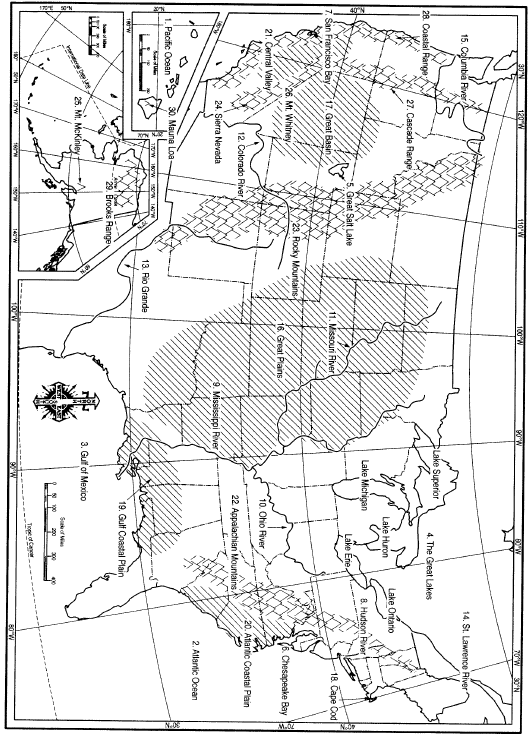 The United States – Political Features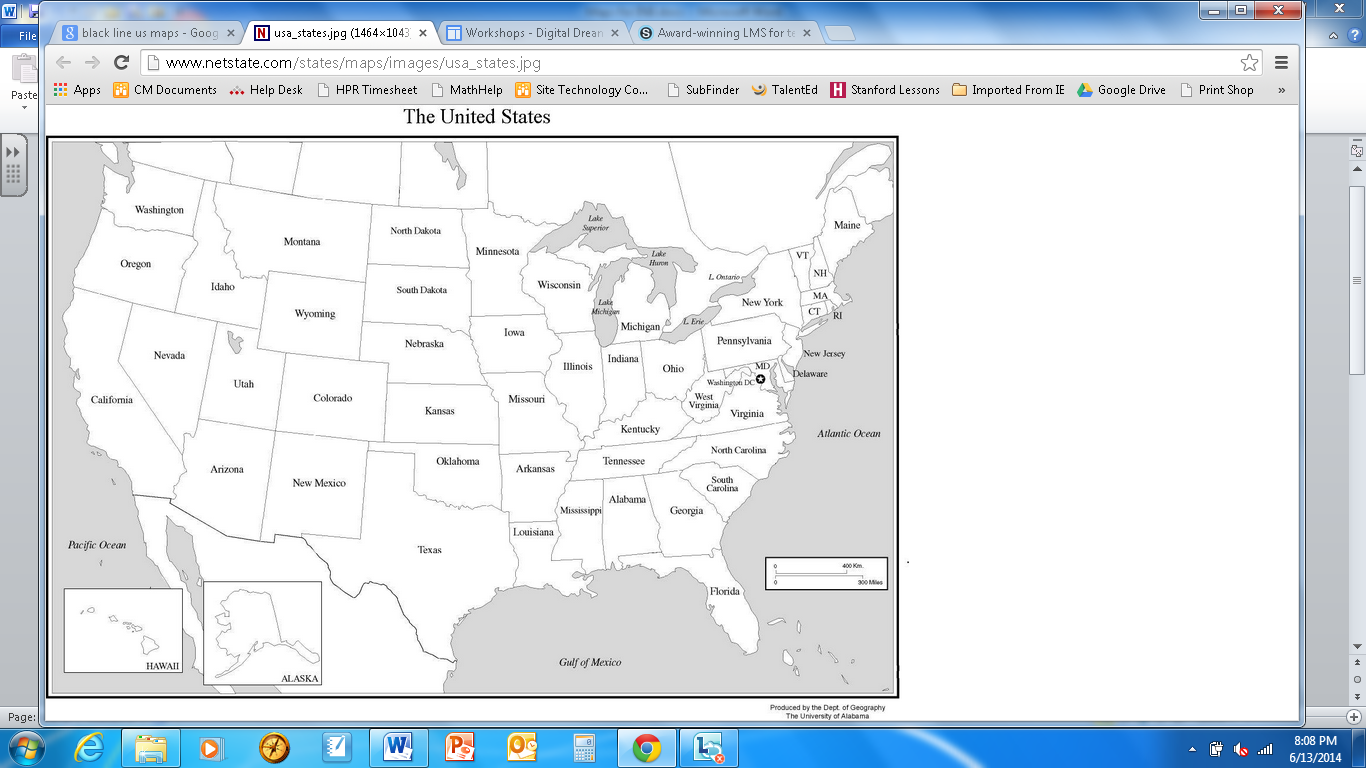 